Language Arts instructions for 4/6-4/10 (#1 for 1st and 2nd only)Write the answers to the questions and take a picture of it. Send the picture to me by email or text it to me. Read at least 3 stories using raz-kids or any other stories if you can't get online. Please make sure your student is only reading stories for their raz-kid account. I do keep track of how much they read.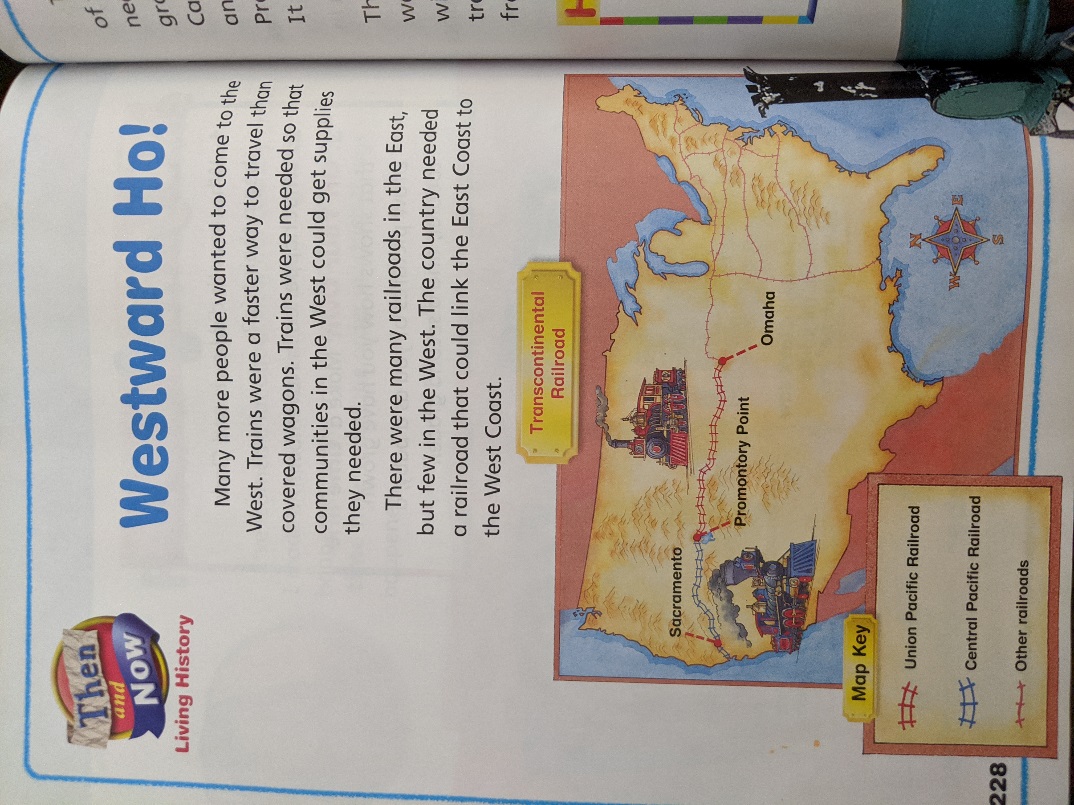 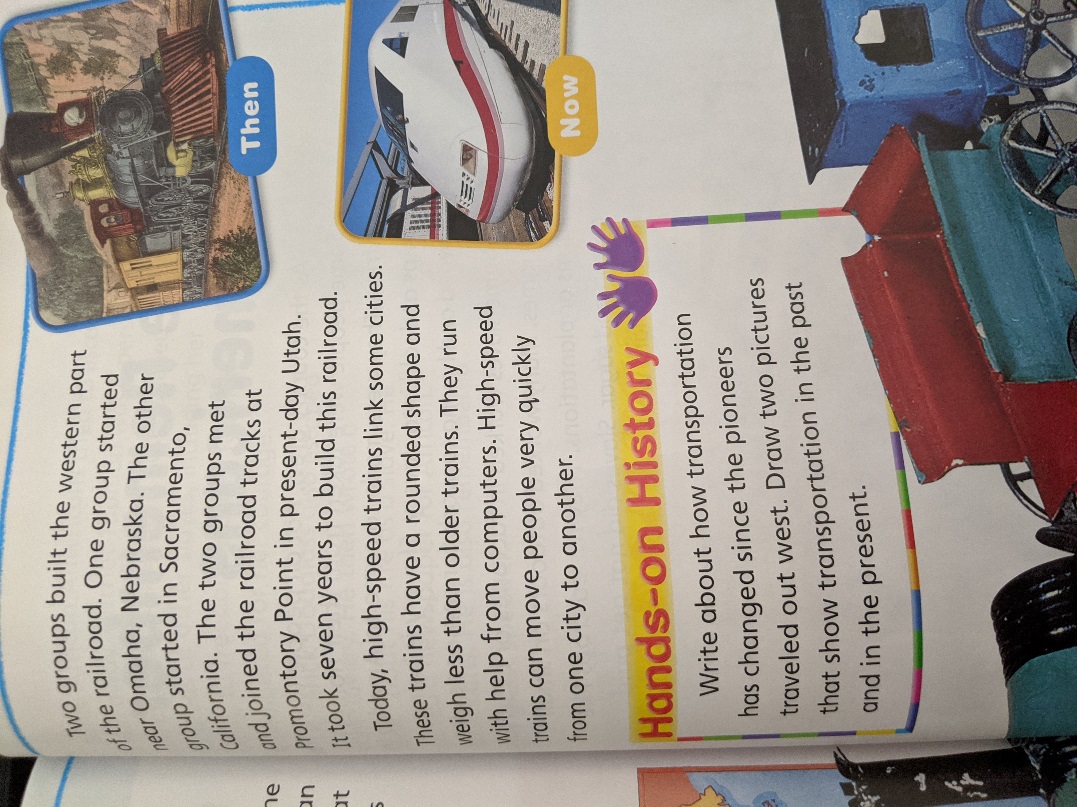 Science project instructions for 4/6-4/10:Answer the following questions and fill in the chart. Take a picture of your paper and send it to me by email or text.How do you stay clean?  How can it keep you healthy?Fill in the graph to show how you stayed healthy each day.Social Studies projects instructions for 4/6-4/10: (#2 for 1st and 2nd only)Ask your parents about their job and fill on the report.  We will share our reports on Wednesday and Friday during our zoom meetings.Job ReportMy  ______________________’s job is __________________________________.Where do you work? _________________________________________________How did you learn your job?____________________________________________ ____________________________________________________(school, training)What do you do at your job? ______________________________________________________________________________________________________________Why do you like your job? ________________________________________________________________________________________________________________Read the diagram to answer the questions on the page I am including.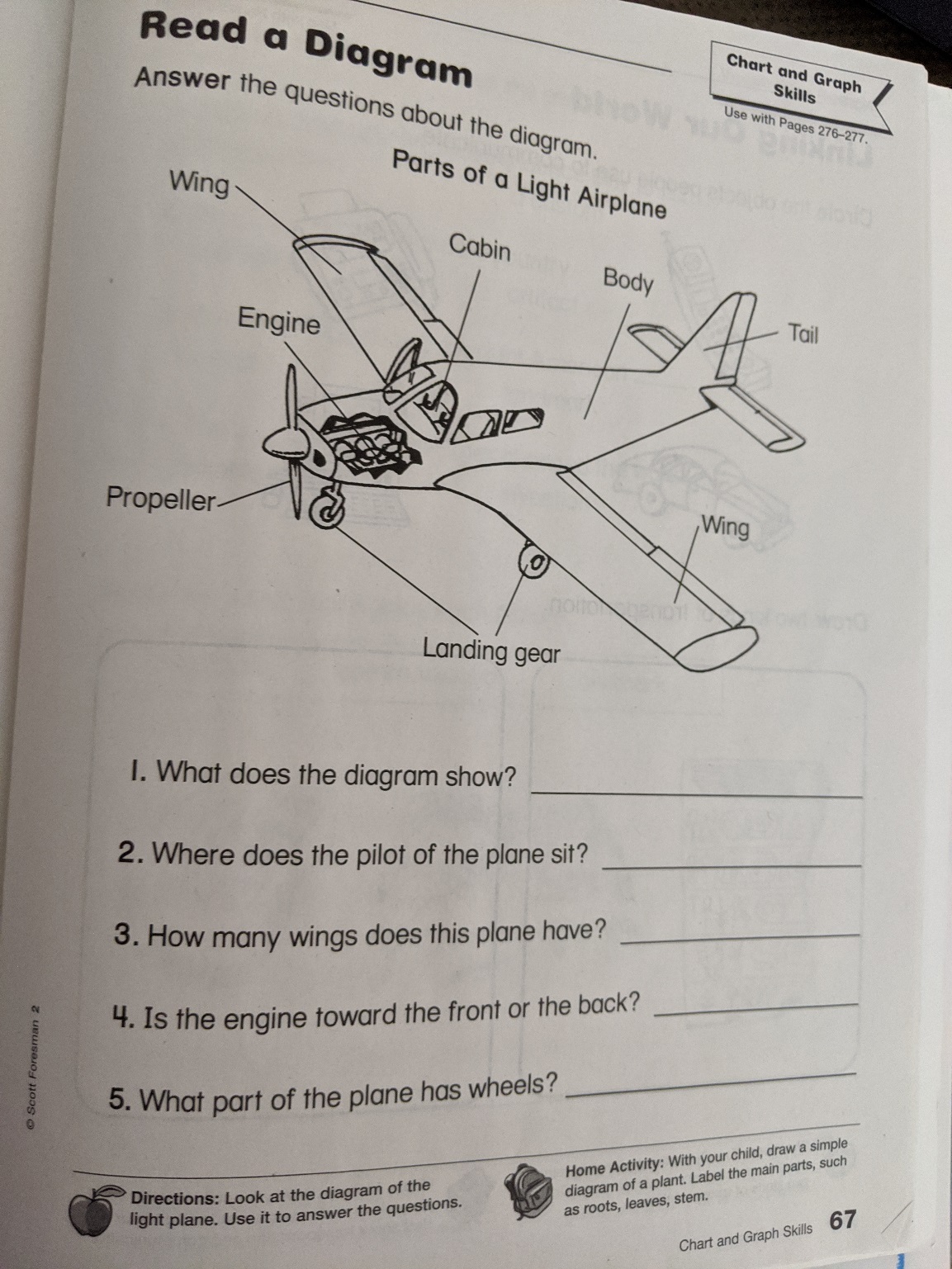  ]Today I…MondayTuesdayWednesdayThursdayFridayexercised.took a bath or shower.washed my hands.brushed my teeth.